_____________________________________________________________________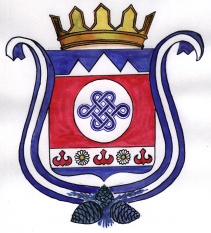 ПОСТАНОВЛЕНИЕ                  с. Улусчерга                            JОПот 29 сентября 2023 г.                                                                       №  14                                                    О внесении изменений в постановление Главы сельской администрации  МО Улусчергинское сельское поселение № 29.2 от 15.11.2018 г «Об утверждении Муниципальной программы Муниципального образования  Улусчергинское сельское поселение «Обеспечение экономического роста и обеспечение благоприятных условий жизни населения на 2019-2024 годы»»      В соответствии с Положением о муниципальных программах МО Улусчергинское  сельское поселение от 15.11.2018 года № 29 «Об утверждении Порядка разработки, реализации и оценки эффективности муниципальных программ МО Улусчергинского сельского поселения» , Руководствуясь Уставом МО Улусчергинское сельское поселениеПостановляю:1.Внести изменение в Муниципальную программу МО Улусчергинское сельское поселение № 29.2 от 15.11.2018 г. «Обеспечение экономического роста и обеспечение благоприятных условий жизни населения на 2019-2024 годы»2.Обнародовать настоящее постановление в соответствии с Уставом МО Улусчергинское сельское поселение.3.Настоящее постановление вступает в силу с даты его официального обнародования.4.Контроль над исполнением настоящего постановления возложить на специалиста 3 разряда  администрации МО Улусчергинское сельское поселение Глава сельской администрацииМО Улусчергинское сельское поселение                                   К.В.ПашинскийПАСПОРТ МУНИЦИПАЛЬНОЙ ПРОГРАММЫ«Обеспечение экономического роста и обеспечение благоприятных условий жизни населения» МУНИЦИПАЛЬНОГО ОБРАЗОВАНИЯ  УЛУСЧЕРГИНСКОЕ СЕЛЬСКОЕ ПОСЕЛЕНИЕПриложение 4Прогнозная (справочная) оценка ресурсного обеспечения реализации муниципальной программы за счет всех источников финансированияНаименование муниципальной программы (далее также - программа)Обеспечение экономического роста и обеспечение благоприятных условий жизни населенияАдминистратор программы Администрация МО Улусчергинское сельское поселениеСроки реализации программы 2019-2024 годы                                         Цель программыОбеспечение экономического роста и обеспечение благоприятных условий жизни населенияЗадачи программыРазвитие культурно - досуговой деятельности;Развитие физической культуры и спорта;Организация осуществление мероприятий по работе с детьми и молодежью;Формирование эффективной системы управления и распоряжения муниципальными финансами;Повышение эффективности управления муниципальной собственностью;Повышение эффективности муниципального управленияПодпрограммы программы, обеспечивающая программаРазвитие социально-культурной сферы; Развитие экономического и налогового потенциала; Создания условий реализации муниципальной программыЦелевые показателиОхват населения мероприятиями социально – культурной сферы, %;Доля населения, систематически занимающегося физической культурой и спортом, %;Доля детей и молодых людей, участвующих в мероприятиях организованных сельским поселением, %;Доля налоговых и неналоговых поступлений в бюджет поселения, от общих поступлений %;Ресурсное обеспечение программыОбщий объем расходов за счет всех источников на реализацию программы составит 13749,04  тыс. рублей (справочно).Объем бюджетных ассигнований за счет средств местного бюджета на реализацию программы составит 13749,04 тыс. рублей (справочно), в том числе погодам реализации программы:2019 год – 244,84 тыс. рублей;                        
2020 год – 265,70 тыс. рублей
2021 год –3091,10 тыс. рублей
2022 год –2950,32  тыс. рублей. 2023 год – 2540,70 тыс.рублей 2024 год- 2480,70 тыс. рублей (справочно)  2025 год- 2175,68 тыс. рублей (справочно)                                 
На реализацию программы планируется привлечь:            
средства федерального бюджета в объеме  0 тыс.рублей (справочно);                                                  средства республиканского бюджета Республики Алтай в объеме 0  тыс. рублей (справочно);                                   
средства бюджета муниципального образования « Шебалинский  район» (межбюджетные трансферты сельскому поселению) 0 тыс. рублей (справочно);
средства из иных источников в объеме 0 тыс. рублей  (справочно).Ожидаемые конечные результаты реализации программыПо итогам реализации муниципальной программы в 2024 году планируется:Охват населения услугами культуры, 60%;Доля населения, систематически занимающегося физической культурой и спортом от общего числа населения, 60%;Доля детей и молодых людей, участвующих в мероприятиях организованных сельским поселением, 60%;Доля налоговых и неналоговых поступлений в бюджет поселения, 9%;к муниципальной программе МО Улусчергинское сельское поселение                                         «Обеспечение экономического роста и обеспечение благоприятных условий жизни населения»№ п/пСтатусНаименование муниципальной программы, подпрограммы, основного мероприятияИсточник финансированияОценка расходов, тыс. рублейОценка расходов, тыс. рублейОценка расходов, тыс. рублейОценка расходов, тыс. рублейОценка расходов, тыс. рублейОценка расходов, тыс. рублейОценка расходов, тыс. рублей№ п/пСтатусНаименование муниципальной программы, подпрограммы, основного мероприятияИсточник финансирования2019202020212022202320242025Муниципальная программа поселения Обеспечение экономического роста и обеспечение благоприятных условий жизни населенияВсего244,84265,703091,102950,322540,702480,702175,68Муниципальная программа поселения Обеспечение экономического роста и обеспечение благоприятных условий жизни населениябюджет  МО Улусчергинское сельское поселение»244,84265,703091,102950,322540,702480,702175,68Муниципальная программа поселения Обеспечение экономического роста и обеспечение благоприятных условий жизни населениясредства, планируемые к привлечению из  федерального  бюджета0000000Муниципальная программа поселения Обеспечение экономического роста и обеспечение благоприятных условий жизни населениясредства, планируемые к привлечению из   республиканского бюджета0000000Муниципальная программа поселения Обеспечение экономического роста и обеспечение благоприятных условий жизни населениясредства, планируемые к привлечению из   бюджета  муниципального района0000000Муниципальная программа поселения Обеспечение экономического роста и обеспечение благоприятных условий жизни населенияиные источники00000001.1ПодпрограммаРазвитие социально- культурной сферывсего783,63175,09801,53855,43849,8849,78849,781.1ПодпрограммаРазвитие социально- культурной сферыбюджет  МО Улусчергинское сельское поселение783,63175,09801,53855,43849,8849,78849,781.1ПодпрограммаРазвитие социально- культурной сферысредства, планируемые к привлечению из  федерального  бюджета00000001.1ПодпрограммаРазвитие социально- культурной сферысредства, планируемые к привлечению из   республиканского бюджета00000001.1ПодпрограммаРазвитие социально- культурной сферысредства, планируемые к привлечению из   бюджета  муниципального района00000001.1ПодпрограммаРазвитие социально- культурной сферыиные источники00000001.1.1Основные мероприятияРазвитие культурно-досуговой деятельностивсего0,0175,090,00,00,00,001.1.1Основные мероприятияРазвитие культурно-досуговой деятельностибюджет  МО Улусчергинское сельское поселение0,0175,090,00,00,00,001.1.1Основные мероприятияРазвитие культурно-досуговой деятельностисредства, планируемые к привлечению из  федерального  бюджета0,00,00,00,00,00,001.1.1Основные мероприятияРазвитие культурно-досуговой деятельностисредства, планируемые к привлечению из   республиканского бюджета0,00,00,00,00,00,001.1.1Основные мероприятияРазвитие культурно-досуговой деятельностисредства, планируемые к привлечению из   бюджета  муниципального района0,00,00,00,00,00,001.1.1Основные мероприятияРазвитие культурно-досуговой деятельностииные источники0,00,00,00,00,00,001.1.2Основные мероприятияРазвитие физической культуры и спортавсего783,630,0801,53855,43849,8849,78849,781.1.2Основные мероприятияРазвитие физической культуры и спортабюджет  МО Улусчергинское сельское поселение783,630,0801,53855,43849,8849,78849,781.1.2Основные мероприятияРазвитие физической культуры и спортасредства, планируемые к привлечению из  федерального  бюджета0,00,00,00,00,00,001.1.2Основные мероприятияРазвитие физической культуры и спортасредства, планируемые к привлечению из   республиканского бюджета0,00,00,00,00,00,001.1.2Основные мероприятияРазвитие физической культуры и спортасредства, планируемые к привлечению из   бюджета  муниципального района0,00,00,00,00,00,001.1.2Основные мероприятияРазвитие физической культуры и спортаиные источники0,00,00,00,00,00,001.1.3Основные мероприятияОрганизация и осуществление мероприятий, по работе  с детьми и молодежьюВсего00000001.1.3Основные мероприятияОрганизация и осуществление мероприятий, по работе  с детьми и молодежьюбюджет  МО Улусчергинское  сельское поселение»0,00,00,00,00,00,001.1.3Основные мероприятияОрганизация и осуществление мероприятий, по работе  с детьми и молодежьюсредства, планируемые к привлечению из  федерального  бюджета0,00,00,00,00,00,001.1.3Основные мероприятияОрганизация и осуществление мероприятий, по работе  с детьми и молодежьюсредства, планируемые к привлечению из   республиканского бюджета0,00,00,00,00,00,001.1.3Основные мероприятияОрганизация и осуществление мероприятий, по работе  с детьми и молодежьюсредства, планируемые к привлечению из   бюджета  муниципального района0,00,00,00,00,00,001.1.3Основные мероприятияОрганизация и осуществление мероприятий, по работе  с детьми и молодежьюиные источники0,00,00,00,00,00,001.2ПодпрограммаРазвитие экономического и налогового потенциалавсего476,75234,00728,58369,28197,1137,1277,101.2ПодпрограммаРазвитие экономического и налогового потенциалабюджет  МО Улусчергинское сельское поселение435,95234,00728,58369,28197,1137,1277,101.2ПодпрограммаРазвитие экономического и налогового потенциаласредства, планируемые к привлечению из  федерального  бюджета0,00000001.2ПодпрограммаРазвитие экономического и налогового потенциаласредства, планируемые к привлечению из   республиканского бюджета408,000000001.2ПодпрограммаРазвитие экономического и налогового потенциаласредства, планируемые к привлечению из   бюджета  муниципального района00000001.2ПодпрограммаРазвитие экономического и налогового потенциалаиные источники00000001.2.1.Основные мероприятияФормирования эффективности системы управления и распоряжения муниципальными финансамивсего352,1599,0603,16284,5697,1118,6258,61.2.1.Основные мероприятияФормирования эффективности системы управления и распоряжения муниципальными финансамибюджет  МО Улусчергинское   сельское поселение352,1599,0603,16284,5697,1118,6258,61.2.1.Основные мероприятияФормирования эффективности системы управления и распоряжения муниципальными финансамисредства, планируемые к привлечению из  федерального  бюджета0,00,00,00,00,00,001.2.1.Основные мероприятияФормирования эффективности системы управления и распоряжения муниципальными финансамисредства, планируемые к привлечению из   республиканского бюджета0,00,00,00,00,00,001.2.1.Основные мероприятияФормирования эффективности системы управления и распоряжения муниципальными финансамисредства, планируемые к привлечению из   бюджета  муниципального района0,00,00,00,00,00,001.2.1.Основные мероприятияФормирования эффективности системы управления и распоряжения муниципальными финансамииные источники0,00,00,00,00,00,001.2.2Основные мероприятияПовышения эффективности управления муниципальной собственностьювсего83,80135,00125,4284,72100,018,518,51.2.2Основные мероприятияПовышения эффективности управления муниципальной собственностьюбюджет  МО Улусчергинское сельское поселение43,00135,00125,4284,72100,018,518,51.2.2Основные мероприятияПовышения эффективности управления муниципальной собственностьюсредства, планируемые к привлечению из  федерального  бюджета0,00,00,00,00,00,001.2.2Основные мероприятияПовышения эффективности управления муниципальной собственностьюсредства, планируемые к привлечению из   республиканского бюджета40,800,00,00,00,00,001.2.2Основные мероприятияПовышения эффективности управления муниципальной собственностьюсредства, планируемые к привлечению из   бюджета  муниципального района0,00,00,00,00,00,001.2.2Основные мероприятияПовышения эффективности управления муниципальной собственностьюиные источники0,00,00,00,00,00,001.3Подпрограмма Создания условий реализации муниципальной программыВсего1187,972248,001560,991725,611493,81493,801248,81.3Подпрограмма Создания условий реализации муниципальной программыбюджет  МО Улусчергинское сельское поселение»1187,972248,001560,991725,611493,81493,81248,81.3Подпрограмма Создания условий реализации муниципальной программысредства, планируемые к привлечению из  федерального  бюджета00000001.3Подпрограмма Создания условий реализации муниципальной программысредства, планируемые к привлечению из   республиканского бюджета00000001.3Подпрограмма Создания условий реализации муниципальной программысредства, планируемые к привлечению из   бюджета  муниципального района00000001.3Подпрограмма Создания условий реализации муниципальной программыиные источники00000001.3.1Основные мероприятияПовышение эффективности муниципального управлениявсего1187,972248,001560,991725,611493,81493,81248,81.3.1Основные мероприятияПовышение эффективности муниципального управлениябюджет  МО Улусчергинское сельское поселение1187,972248,001560,991725,611493,81493,81248,81.3.1Основные мероприятияПовышение эффективности муниципального управлениясредства, планируемые к привлечению из  федерального  бюджета0,00,00,00,00,00,001.3.1Основные мероприятияПовышение эффективности муниципального управлениясредства, планируемые к привлечению из   республиканского бюджета0,00,00,00,00,00,001.3.1Основные мероприятияПовышение эффективности муниципального управлениясредства, планируемые к привлечению из   бюджета  муниципального района0,00,00,00,00,00,001.3.1Основные мероприятияПовышение эффективности муниципального управленияиные источники0,00,00,00,00,00,00